JAMHURI YA MUUNGANO WA TANZANIAOFISI YA RAISTAWALA ZA MIKOA NA SERIKALI ZA MITAASHULE YA SEKONDARI MWAMANONGU,S.L.P. 205,MWANHUZI – MEATU.Kumb. Na. M’NONGU/SS/JI/VOL.1/14				15 – 12 – 2020Ndugu: -________________________________________________________________________________YAH: MAELEKEZO YA KUJIUNGA KIDATO CHA KWANZA KATIKA SHULE YA SEKONDARIMWAMANONGU MWAKA 2021:UTANGULIZINinafurahi kukutaarifu kwamba, umechaguliwa na Wizara ya Elimu, Sayansi, Teknolojia na Ufundi kuja Shule ya Sekondari Mwamanongu kujiunga Kidato cha Kwanza kuendelea na mafunzo ya Elimu ya Sekondari. Shule inapatikana wilaya ya Meatu, mkoa wa Simiyu. Ipo umbali wa kilomita 25 Kusini Magharibi ya mji wa Mwanhuzi (makao makuu ya wilaya ya Meatu).KUFUNGUA SHULEShule itafunguliwa tarehe 11 – 01 – 2021, unatakiwa kufika shuleni siku hiyo kwani masomo yataanza mara moja shule itakapofunguliwa. Usiporipoti ndani ya siku kumi nne (14) tangu shule kufunguliwa, utachukuliwa hatua kali ikiwa ni pamoja na kufikishwa mahakamani.MASHARTI YA KUJIUNGA NA KUENDELEA NA MAFUNZOUnatakiwa kutimiza yafuatayo: -Kupimwa na Daktari wa Serikali katika hospitali ya wilaya (Mwanhuzi), ili akuthibitishe kuwa unafaa kuendelea na mafunzo ya Elimu ya Sekondari (Request for Medical Examination) imeambatishwa. (Hautapokelewa shuleni kama hautapimwa na daktari)SARE YA SHULEWavulanaSuruali mbili za khaki zisizobana (siyo modo), mashati mawili meupe ya mikono mifupi (unashauriwa kununua mashati imara ya mitumba).Tai ndefu ya rangi ya khaki (unaposhona suruali msisitize fundi akushonee na tai).Viatu vyeusi vya ngozi vya kufunika, visigino vifupi na soksi fupi nyeusi jozi mbili.Mkanda wa suruali wa rangi nyeusi, mikanda yenye vyuma vikubwa hairuhusiwi, ukikutwa umevaa na sare ya shule utanyang’anywa).WasichanaSketi mbili, ndefu zinazofunika kifundo cha mguu za rangi ya khaki, zenye marinda manane (rinda box), mashati mawili meupe ya mikono mifupi (unashauriwa kununua mashati imara ya mtumba).Tai ndefu ya rangi ya khaki (unaposhona sketi msisitize fundi akushonee na tai).Viatu vyeusi vya ngozi vya kufunika, visigino vifupi na soksi ndefu nyeusi jozi mbili.Sare ya Michezo na Kazi za MikonoTraka ya BLUU kwa wavulana na wasichana.T shirt ya rangi ya kijivu yenye nembo ya Shule ya Sekondari Mwamanongu.Raba rangi nyeusi au nyeupe.VIFAA VYA KUJA NAVYOVifaa Binafsi: -Madaftari makubwa (Kaunta - 2 Quire) kumi (10) na kalamu za kutosha.Mkebe wa Hisabati (Mathematical Set).Mkoba wa kubebea madaftari kama begi la mgongoni (Back Pack).Mwanafunzi anayetoka kijiji cha mbali, mzazi/mlezi amwandalie baiskeli yake atakayotumia shuleni siku zote (wanafunzi wachelewaji wanaadhibiwa).Rimu moja (1) ya karatasi kwa ajili ya kufanyia majaribio na mitihani.Vifaa vya Usafi wa MazingiraJembe lenye mpini na ndoo ndogo ya plastiki (lita kumi).Ufagio, Fyekeo (wavulana) na Reki yenye mpini (wasichana).SHERIA NA KANUNI MUHIMU ZA SHULE ZA SEKONDARIShule inaendeshwa kwa mujibu wa Sheria ya Elimu Na. 25 ya mwaka 1978 kama ilivyorekebishwa kwa Sheria Na. 10 ya mwaka 1995. Aidha inazingatia miongozo yote inayotolewa na Wizara ya Elimu, Sayansi, Teknolojia na Ufundi na ile ya Ofisi ya Rais – TAMISEMI. Mwanafunzi anapaswa kuzitii na kuziishi.Sheria na Kanuni za Shule za SekondariMwanafunzi anapaswa kusimama na kumsalimia Mwalimu au mtu yeyote anayemzidi umri anapopita, anapoingia darasani au kwenye ukumbi wa mikutano.Mwanafunzi anapaswa kuwaheshimu wafanyakazi wote waliopo shuleni kama walezi wao.Mwanafunzi haruhusiwi kutumia lugha mbaya wakati wowote kwa Mwanafunzi mwenzake, Mwalimu, na kwa mtu mwingine.Mwanafunzi haruhusiwi kufanya yafuatayo: -Kuvuta sigara.Kufuga kucha, kufuga ndevu na kuwa na nywele zisizowekwa katika hali ya usafi.Kuvaa mavazi yasiyo ya heshima.Kugombana.Mwanafunzi anatakiwa kuheshimu Bendera ya Taifa, Picha za viongozi wa Serikali, Nembo ya Taifa, Wimbo wa Taifa, na Fedha za Taifa.Mwanafunzi anatakiwa kumudu kuimba vizuri nyimbo zifuatazo: -Wimbo wa Taifa,Wimbo wa Tanzania Tanzania,Wimbo wa Tazama Ramani, naWimbo wa Shule.Mwanafunzi anatakiwa kuhudhuria vipindi vyote vya masomo, ndani na nje ya darasa muda wote wa masomo.Mwanafunzi anatakiwa kuhudhuria katika kazi/shughuli zote za mikono.Mwanafunzi anatakiwa kuhudhuria katika mikutano ya shule kama BARAZA la shule, Ukaguzi wa usafi, Kupandisha Bendera ya Taifa, n.k.Mwanafunzi anatakiwa kuwahi katika shughuli zote za shule kama zilivyo katika ratiba ya kila siku.Mwanafunzi anatakiwa kuwahi anaposikia wito wa DHARURA.Mwanafunzi anatakiwa kuvaa sare ya shule wakati wote anapokuwa shuleni na wakati: -Wanafunzi wanapotoka nje ya shule kwa shughulli za kishule.Wanafunzi wanapofanya maandamano.Wa BARAZA la shule.Mwanafunzi atavaa nguo za michezo wakati wa michezo tu.Kofia, viatu vya ghorofa na mapambo haviruhusiwi kuvaliwa pamoja na sare ya shule.Mwanafunzi haruhusiwi kutoka nje ya mipaka ya shule isipokuwa kwa kibali maalum.Mwanafunzi haruhusiwi kutembelea sehemu zifuatazo, isipokuwa kwa kibali maalum: -Ofisi za shule na Maabara.Nyumba za walimu na wafanyakazi wasio walimu.Mwanafunzi haruhusiwi kutembelea sehemu zifuatazo: -Vilabu vya pombe (bar) na nyumba za kulala wageni.Kumbi za starehe (kumbi za video &saluni kuangalia video).Makosa Yanayoweza Kusababisha Mwanafunzi Kufukuzwa ShuleWizi.Uasherati, ubakaji na ushoga.Ulevi na matumizi ya madawa ya kulevya kama vile bangi, n.k.Makosa ya jinai.Kupiga na kupigana.Kuharibu kwa makosudi mali ya umma.Kudharau Bendera ya Taifa.Kuoa au kuolewa.Kupata au kusababisha mimba ndani au nje ya shule.Kutoa miimba.Kugoma, kuchochea au kuongoza au kuvuruga Amani na usalama wa watu.Kukataa adhabu kwa makusudi.HITIMISHONi matumaini yetu kuwa umeipokea nafasi hii kwa furaha,“KARIBU SANA SHULE YA SEKONDARI MWAMANONGU”     Asante,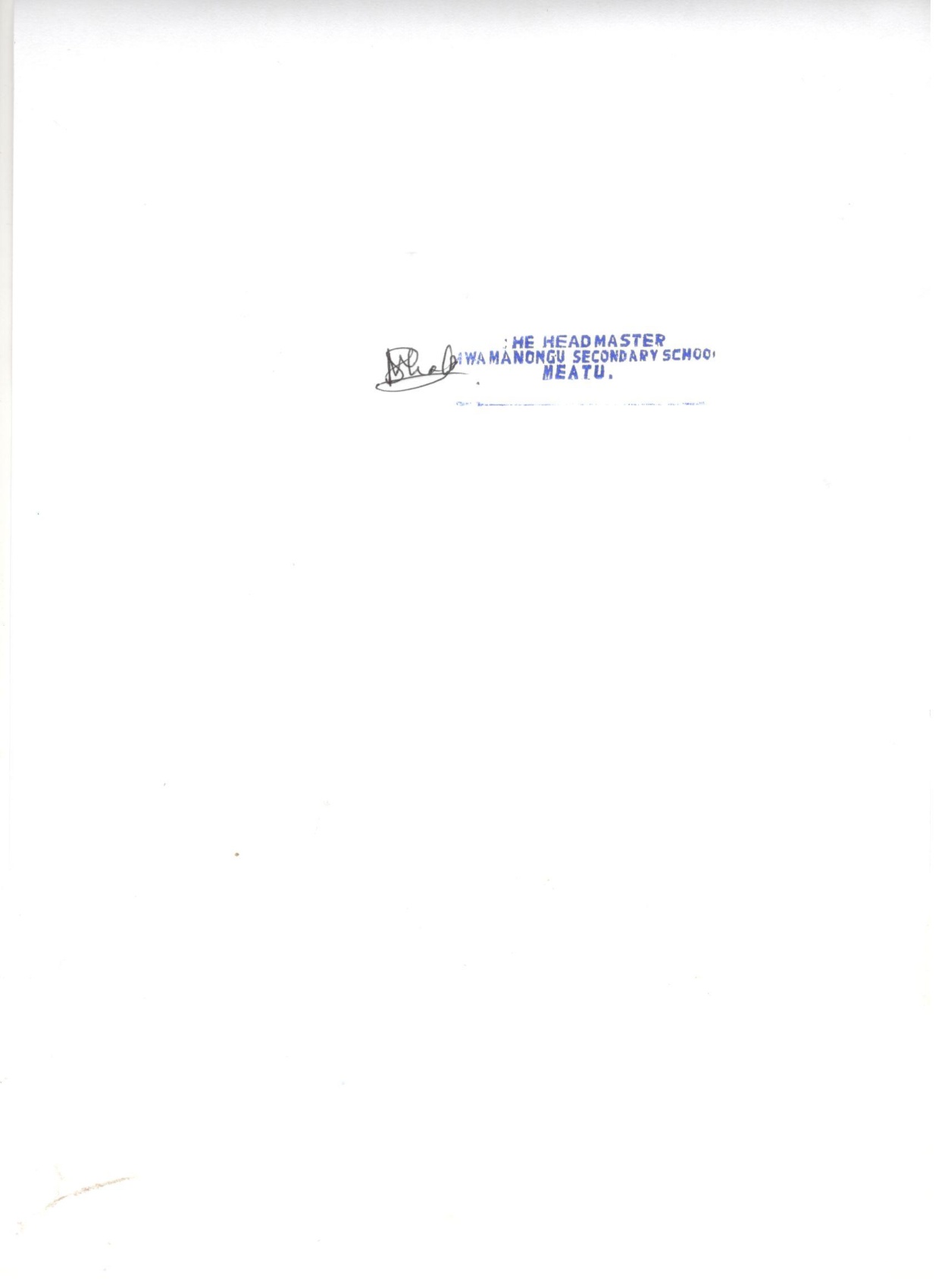 MUSTAPHA MASOBE SHAHADAMKUU WA SHULE.Nakala: -Mthibiti Ubora wa Shule,Kanda ya Magharibi,S.L.P. 1025,TABORA.Afisa Elimu wa Wilaya (S),S.L.P. 44,MWANHUZI – MEATU.NYIMBO MUHIMUWIMBO WA TAIFAMungu Ibariki Afrika,Wabariki viongozi wake,Hekima, Umoja na Amani,Hizi ni Ngao zetu,Afrika na Watu wake,Ibariki Afrika,Ibariki Africa,Tubariki Watoto wa Afrika.Mungu Ibariki Tanzania,Mungu Ibariki Tanzania,Dumisha Uhuru na Umoja,Wake kwa Waume na Watoto,Mungu Ibariki,Tanzania na Watu Wake,Ibariki Tanzania,Ibariki Tanzania,Tubariki Watoto wa Tanzania.TANZANIA TANZANIATanzania, Tanzania, Nakupenda kwa moyo wote,Nchi yangu Tanzania, Jina lako ni tamu sana,Nilalapo nakuota wewe, Niamkapo ni heri Mama wee,Tanzania, Tanzania, nakupenda kwa moyo wote.Tanzania, Tanzania, Ninapokwenda safarini,Kutazama maajabu, Biashara nayo makazi,Sitaweza kusahau mimi, Mambo mema ya kwetu kabisa,Tanzania, Tanzania, Nakupenda kwa moyo wote.Tanzania, Tanzania, Watu wako ni wama sana,Nchi nyingi zakuota, Nuru yako hakuna tena,Na wageni wakukimbilia, Ngome yako imara kweli wee,Tanzania, Tanzania, Nakupenda kwa moyo wote.Nchi nzuri Tanzania, Karibu wasio kwao,Wenye shida na taabu, Hukimbizwa na walowezi,Tanzania yawakaribisha, Mpigane kiume chema wee,Tanzania, Tanzania, Nakupenda kwa moyo wote.TAZAMA RAMANITazama ramani, utaona nchi nzuri,Yenye mito na mabonde mengi ya Nafaka,Nasema kwa kinywa, Halafu kwa kufikiri,Nchi hiyo mashuhuri huitwa Tanzania,Majira yetu haya, Yangekuwaje sasa,Utumwa wa nchi, NYERERE ameukomesha.Chemchem ya furaha ama nipe Tumaini,Kila mara kwako, Niwe nikiburudika,Nakupenda hasa, Hata nikakufasiri,Nitalalamika kukuacha Tanzania,Majira yetu haya, yangekuwaje sasa,Utumwa wa Nchi, KARUME ameukomesha.Nchi yenye Azimio lenye Tumaini,Ndiwe peke yako Mwanga wa Watanzania,Nitakudhamini hadharani na Moyoni,Unilinde nami nikulinde hata Kufa,Majira yetu haya, yangekuwaje sasa,Utumwa wa Nchi, CHAMA kimeukomesha.WIMBO WA SHULEShule yetu ya Mwamanongu,Hakika tunaipenda sana,Lengo lake kutuelimisha,Kiroho, kimwili, kiakili,Ndiwe ngao, ooh,Na kinga ya maisha yetu.Shule yetu nzuri imepambwa,Kwa chata nne za kupendeza,Taaluma, nidhamu na usafi,Pia michezo twajivunia,Ndiwe ngao, ooh,Na kinga ya maisha yetu.Naahidi nitafanya kazi,Ndani pia nje ya darasa,Niyatunze haya mazingira,Kusudi nayo yakanitunze,Ndiwe ngao, ooh,Na kinga ya maisha yetu.Walimu wangu nawashukuru,Kunifunza na kuniongoza,Sina udhuru moyoni mwangu,Nijaposhindwa kufanikiwa,Ndiwe ngao, ooh,Na kinga ya maisha yetu.MEATU DISTRICT COUNCILMWAMANONGU SECONDARY SCHOOLREQUEST FOR MEDICAL EXAMINATIONTo: -									Form: -The Medical Officer,							The Headmaster,Meatu District Hospital,						Mwamanongu Secondary School,P.O. Box 25,								P.O. Box 205,MWANHUZI – MEATU.						MWANHUZI – MEATU.Please examine ______________________________ (insert name) as *she/he is able to join a Secondary Education Programme. Please write (NO) in the appropriate place, if (YES) indicate diagnosis: -Height: ______________________________		2.   Weight: _________________________Skin Disease: ________________________________________________________________________Eyes:Sight Without Glasses: Right: ______________________		Left: ___________________Pupils: - Right: _________________________________		Left: ___________________Please state Condition of Ears (if any discharge):Right: _______________________________________		Left: ___________________Cardiovascular System:Blood Pressure: Systolic: _______________________		Diastolic: _______________Heart(any tumour): _____________________________________________________________Abdomen:Hernia: _______________________________________________________________________Hydrate: ______________________________________________________________________Liver: ________________________________________________________________________Kidneys: ______________________________________________________________________Any Other Clinical (state diagnosis): ___________________________________________________________________________________________________________________________________________________________________________________________________________________________MEDICAL CERTIFICATE(TO BE COMPLETED BY A GOVERNMENT MEDICAL OFFICER)I have personally examined the above mentioned and consider that, *she/he *is/is not physically fit to join the above course.Name: ________________________________		Designation: ________________________Signature: _____________________________		Date: ______________________________Official Stamp: ______________________________________________________________________(*Delete as Necessary)